Payment linkhttps://weberapps.co.weber.ut.us/pay/frontier/invoice/16988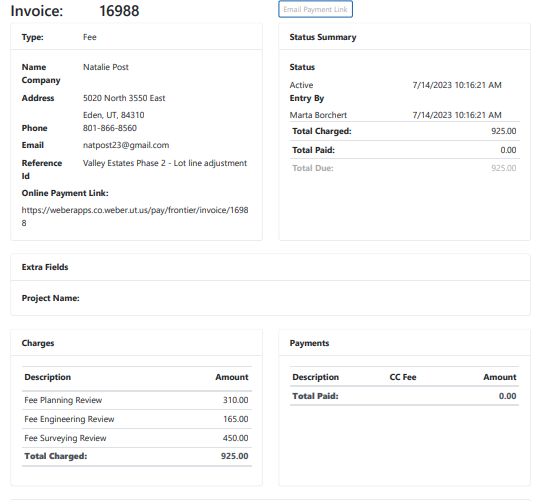 